Prijavni  obrazacNAZIV PROJEKTA:	___________________________________________________________________________MJESTO PROVEDBE: ____________________________________ (naselje, grad/općina, županija)NAMJENA PRIHVATLJIVE GRAĐEVINE:Sakralna građevina (crkva, kapela, samostan)Građevina za pružanje usluga u zajednici (dječji vrtić, škola, muzej, knjižnica, dom umirovljenika i sl.)Građevina za djelovanje vjerskih zajednica (pastoralni centar, caritas, župni ured i sl.)Alternativni prostor za nastavak djelovanja vjerske zajednice do završetka sanacije stradale građevineOstalo  __________________(navesti namjenu građevine)SAŽETAK PROJEKTA:              (Popuniti prema navedenim smjernicama, najviše 4 reda za svaku, osim za podatke koje treba zaokružiti) Cilj projekta: _________________________________________________________________ Kratki opis postojećeg stanja s naglaskom na štetu prouzročenu potresom             (šteta na prihvatljivoj građevini stradaloj u potresu bez obzira da li se sredstva traže za istu ili alternativni prostor)            __________________________________________________________________________________Da li građevina uputrabljiva                                                          DA / NEGlavne aktivnosti na projektu (kratki opis radova/usluga koje treba poduzeti za sanaciju štete):   _____________________________________________________________________________   Predviđeno trajanje projekta: _______________________(planirani rok završetka projekta)Podnositelj zahtjeva je vlasnik građevine (zaokružiti/bold):    DA  /  NE   OPRAVDANOST I ODRŽIVOST PROJEKTA: (ispuniti, zaokružiti)       5.1.  Područje provedbe ______________________________razvrstane prema indeksu razvijenosti u:	                                                           (Grad/Općina)I. – IV. skupinu V. - VI. skupinuVII. – VIII. skupinu		(u skladu s Odlukom o razvrstavanju jedinica lokalne i područne (regionalne) samouprave prema stupnj		u razvijenosti, Narodne novine, broj 132/17)       5.2.  Važnost projekta s obzirom na namijenu građevine za koju se traže sredstva:zadovoljenje vjerskih potreba (sakralne građevine za održavanje vjerskih obreda)podizanje kvalitete usluge iz područja obrazovanja i socijalne skrbi (škola, dječji vrtić, građevina namijenjene skrbi o starijima i nemoćnima, javna kuhinja, građevina za djelovanje caritasa i sl.)podizanje kvalitete usluge iz područja kulture (muzej, knižnica, zaštita pokretnog i nepokretnog kulturnog dobra – konzervatorski radovi)podizanju kvalitete ostalih usluga vezanih za djelovanje vjerskih zajednica (pastoralni centar, župni ured, okoliš sakralnih objekata, kapelica na groblju, hodočasnički smještaj)stanovanje i pomoćni prostori__________________(navesti) Važnost projekta u očuvanju kulturne baštine – je li građevina zaštićeno kulturno dobro?DA / NE    5.4. Zrelost projekta:    aktivnosti na projektu su završene ili u tijekuproveden postupak nabave i sklopljen ugovor s izvođačem radova/izvršiteljem uslugaaktivnosti na projektu nisu započeteOdrživost projekta nakon provedenih projektnih aktivnosti:projekt će po završetku projektnih aktivnosti biti potpuno u funkcijiprojekt će po završetku projektnih aktivnosti biti djelomično u funkcijiprojekt po završetku projektnih aktivnosti neće biti u funkcijiVRIJEDNOST PROJEKTA** Projekt čini jedna ili više prihvatljivih aktivnosti koje zajednički provode Ministarstvo i Korisnik na   prihvatljivoj građevini u provedbenom razdoblju.Zbog bodovanja projektnih prijedloga važno je odgovoriti na sva pitanja. Ukoliko je neko pitanje u prijavnim obrascima neprimjenjivo za predloženi projekt, obvezno ga označiti kraticom NP (nije primjenjivo).IZJAVA PODNOSITELJA O TOČNOSTI PODATAKAJa, dolje potpisani, kao odgovorna osoba podnositelja, izjavljujem da su informacije dane u ovom zahtjevu istinite i točne te da se unutar omotnice nalaze sljedeći dokumenti:Podnositelj zahtjeva potpisom i ovjerom ove Izjave daje dobrovoljnu privolu Ministarstvu regionalnoga razvoja i fondova europske unije za prikupljanje i obradu osobnih i drugih podataka i dokumenata u svrhu provjere ispunjavanja formalnih uvjeta, odobrenja projekta za financiranje i kontrole namjenskog trošenja isplaćenih sredstva prema uvjetima Ugovora o financiranju, a sukladno uvjetima Poziva i Programa. Ujedno, potpisom i ovjerom ove Izjave podnositelj daje privolu i za javnu objavu rezultata provedbe Poziva putem Odluke o odabiru.7. IZJAVA PODNOSITELJAJa (ime i prezime) _____________________, kao odgovorna osoba podnositelja zahtjeva ___________________________________, na položaju  _____________________________, pod kaznenom i materijalnom odgovornošću, dajem izjavu:da je pokretno i nepokretno dobro sakralne i javne namjene za koje se podnosi zahtjev za financiranje prema Programu ulaganja u infrastrukturu vjerskih zajednica na potresom pogođenim područjima u vlasništvu podnositelja zahtjeva i oštećeno je potresom 28. i 29. prosinca 2020. godine te je podnositelj zahtjeva prijavio štetu nadležnoj instituciji;da aktivnosti uključene u zahtjev za financiranje i troškovi vezani uz iste ne podliježu dvostrukom financiranju iz drugih projekata, programa ili sustava financiranja iz javnih sredstava državnog proračuna i/ili proračuna Europske unije.U ___________________ ,  _________  2021.	                                                	                                                                                              	 ________________________________						      (Potpis odgovorne osobe podnositelja zahtjeva)                                                                M. P.8. FOTODOKUMENTACIJA POSTOJEĆEG STANJA GRAĐEVINE  (najmanje tri karakteristične fotografije)9. Dokumentacija o šteti uzrokovanoj potresom na nepokretnom i pokretnom dobru (npr. mišljenje/nalaz/izvješće izvođača radova ili ovlaštene stručne osobe/tijela kojim je utvrđeno da je građevina oštećena potresom ili popis štete i fotodokumentacija ili ocjena kategorije uporabljivosti i sl.)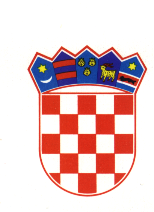 REPUBLIKA HRVATSKAMINISTARSTVO REGIONALNOGA RAZVOJA I FONDOVA EUROPSKE UNIJE10 000 Zagreb, Miramarska cesta 22PROGRAM ULAGANJA U INFRASTRUKTURU VJERSKIH ZAJEDNICA NA POTRESOM POGOĐENIM PODRUČJIMAPodnositelj zahtjevaNaziv projektaDatum podnošenja zahtjeva Referentnibroj zahtjeva(popunjava Ministarstvo)PODATCI O PROJEKTUa) Planirana vrijednost Projekta/aktivnosti na projektu u za koju se traži financiranje u kunama                     kn   100 %                             b)Traženi iznos financiranja Ministarstva u kunama i postotku (u odnosu na vrijednost iz točke a)                     kn           %c) Iznos financiranja podnositelja zahtjeva u kunama i postotku (u odnosu na vrijednost iz točke a)                     kn          %PODATCI O PODNOSITELJU ZAHTJEVA PODATCI O PODNOSITELJU ZAHTJEVA Naziv podnositelja zahtjeva (kao na naslovnici) OIB podnositelja zahtjevaAdresa (ulica i kućni broj)Poštanski broj i sjedišteIme i prezime osobe ovlaštene za              zastupanje i dužnost koju obavljaKontakt brojevi:Kontakt brojevi:E-mail:Prijavni obrazacDA - NEProračun projekta – detaljno i jasno popunjen, potpisan i ovjeren pečatomDA - NEIzjava podnositelja iz točke 7.DA - NEFotodokumentacija postojećeg stanja građevine iz točke 8. (najmanje tri karakteristične fotografije)DA - NEDokumentacija o šteti uzrokovanoj potresom na nepokretnom i pokretnom dobru iz točke 9. DA - NEIme i prezimeFunkcijaPotpis i pečatMjesto i datum